Содержание № 24 от 09.09.2020 года:Постановление Администрации Канского района от 31.08.2020 № 341-пгПостановление Администрации Канского района от 03.09.2020 № 346-пгПостановление Администрации Канского района от 08.09.2020 № 352-пгПостановление Администрации Канского района от 08.09.2020 № 353-пгИнформационное сообщение по продаже муниципального имуществаИзвещение о проведении публичных слушаний (Рудянский сельсовет)Объявление о созыве сессииИнформация о проведении подбора граждан, желающих стать опекунами совершеннолетних недееспособных гражданИзвещения о проведении собрания о согласовании местоположения границы земельного участкаАДМИНИСТРАЦИЯ КАНСКОГО РАЙОНАКРАСНОЯРСКОГО КРАЯПОСТАНОВЛЕНИЕ31.08.2020				 	г. Канск						№ 341 -пгО внесении изменений в постановление администрации Канского района от 19.02.2019 № 84-пг  «О создании постоянно действующей комиссии по внесению изменений в Правила землепользования и застройки муниципального образования Рудянский сельсовет»В связи с кадровыми  изменениями, в соответствии с Градостроительным кодексом Российской Федерации, Федеральным законом от 06.10.2003 №131-ФЗ «Об общих принципах организации местного самоуправления в Российской Федерации», законом Красноярского края от 60.12.2005 №16-4166 «О требованиях к составу и порядку деятельности комиссии по подготовке проекта Правил землепользования и застройки», решением Канского районного Совета депутатов от 18.09.2012 №21-119 «Об утверждении положения об организации и проведении публичных слушаний по вопросам градостроительной деятельности в Канском районе», руководствуясь статьями 38,40, 50 Устава Канского района ПОСТАНОВЛЯЮ:1. Внести в постановление администрации Канского района Красноярского края от 19.02.2019 № 84-пг «О создании постоянно действующей комиссии по внесению изменений в Правила землепользования и застройки муниципального образования Рудянский сельсовет» следующие изменения.1.1. Приложение № 1 к постановлению «Состав постоянно действующей комиссии по внесению изменений в правила землепользования и застройки муниципального образования Рудянский сельсовет» изложить в новой редакции, согласно приложению № 1 к настоящему постановлению.2. Постановление изготовлено и подписано в 2 (двух) экземплярах.3. Контроль за исполнением настоящего постановления возложить на Заместителя Главы Канского района по общественно-политической работе В.Н. Котина. 4. Настоящее постановление вступает в силу в день, следующий за днем его опубликования в официальном печатном издании «Вести Канского района» и подлежит размещению на официальном сайте муниципального образования Канский район в информационно-телекоммуникационной сети «Интернет».Глава Канского районаА. А. ЗаруцкийСОСТАВпостоянно действующей комиссии по внесению изменений в правила землепользования и застройки муниципального образования Рудянский сельсоветПОЛОЖЕНИЕо постоянно действующей комиссии по внесению изменений в правила землепользования и застройки муниципального образования Рудянский сельсовет1. Общие положения1.1. Настоящее Положение определяет компетенцию и порядок деятельности постоянно действующей комиссии (далее - комиссия) по внесению изменений в Правила землепользования и застройки муниципального образования Рудянский сельсовет (далее - Правила).1.2. Комиссия в своей деятельности руководствуется Градостроительным кодексом Российской Федерации, Федеральным законом от 06.10.2003 №131-ФЗ «Об общих принципах организации местного самоуправления в Российской Федерации», Законом Красноярского края от 60.12.2005 №16-4166 «О требованиях к составу и порядку деятельности комиссии по подготовке проекта Правил землепользования и застройки», Решением Канского районного совета депутатов от 18.09.2012 №21-119 «Об утверждении положения об организации и проведении публичных слушаний по вопросам градостроительной деятельности в Канском районе», Уставом Канского района.2. Функции комиссии2.1.Функциями комиссии являются:2.1.1. Рассмотрение предложений о внесении изменений в Правила. 2.1.2. Подготовка заключений, в которых содержатся рекомендации о внесении в соответствии с поступившими предложениями изменений в Правила или об отклонении таких предложений с указанием причин отклонения.2.1.3.Подготовка рекомендаций о предоставлении разрешений на условно разрешенный вид использования земельного участка или объекта капитального строительства.2.1.4.Подготовка рекомендаций о предоставлении разрешений на отклонение от предельных параметров разрешенного строительства, реконструкции объектов капитального строительства.3. Права Комиссии. При осуществлении своих полномочий Комиссия имеет право:3.1.Запрашивать в установленном порядке и получать материалы, необходимые для реализации возложенных на Комиссию функций.3.2.Приглашать для работы в Комиссии представителей территориальных отделов федеральных органов исполнительной власти, органов местного самоуправления, общественных объединений, иных организаций, физических лиц и их представителей.4. Состав и порядок работы комиссии.4.1.Состав комиссии утверждается постановлением администрации Канского района.4.2. Председатель комиссии руководит деятельностью комиссии, председательствует на заседаниях, организует работу комиссии, осуществляет общий контроль за реализацией принятых комиссией решений.4.3.Заседания комиссии проводятся председателем. Время, место и повестка дня очередного заседания определяются председателем комиссии. Заседание комиссии является правомочным при участии в нем не менее половины членов комиссии от общего числа.4.4. Заседания Комиссии проводятся в случае поступления предложений о внесении изменений в Правила.4.5. Комиссия принимает решение по рассматриваемому вопросу путем открытого голосования. Решение комиссии принимается простым большинством голосов от числа членов комиссии, участвующих в заседании. В случае равенства голосов решающим является голос председательствующего на заседании комиссии.4.6. Решения комиссии носят рекомендательный характер.4.7. Комиссия по результатам рассмотрения предложений о внесении изменений в Правила в течение тридцати дней со дня поступления предложения о внесении изменения в Правила осуществляет подготовку заключения, в котором содержатся рекомендации о внесении в соответствии с поступившими предложениями изменений в Правила или об отклонении таких предложений с указанием причин отклонения, и направляет это заключение Главе Канского района.4.8. Глава Канского района с учетом рекомендаций, содержащихся в заключении комиссии, в течение тридцати дней принимает решение о подготовке проекта решения о внесении изменений в Правила или об отклонении предложения о внесении изменений в Правила с указанием причин отклонения и направляет копию такого решения заявителям. Решения, принимаемые на заседаниях комиссии, оформляются протоколами, которые подписывает председатель комиссии и секретарь комиссии. Протоколы заседаний комиссии хранятся в администрации Канского района. Внесение изменений в правила принимаются решением Канского районного Совета Депутатов.ПОЛОЖЕНИЕо порядке направления предложений в постоянно действующую комиссию по внесению изменений в правила землепользования и застройки муниципального образования Рудянский сельсоветПоложение о порядке направления предложений в постоянно действующую Комиссию по внесению изменений в Правила землепользования и застройки муниципального образования Рудянский сельсовет (далее - Комиссию) регулирует процедуру направления предложений в Комиссию по внесению изменений в Правила землепользования и застройки муниципального образования Рудянский сельсовет (далее - Правила). 2. Предложения о внесении изменений в Правила и о предоставлении разрешения на условно разрешенный вид использования земельного участка или объекта капитального строительства, о разрешении на отклонение от предельных параметров разрешенного строительства, реконструкции объектов капитального строительства (далее - Предложения) направляются на рассмотрение Комиссии. 3. Изменениями в Правила называются любые изменения карты границ территориальных зон, карты зон с особыми условиями использования территорий, градостроительных регламентов либо текста Правил. 4. Предложения в Комиссию направляются по адресу: Красноярский край, г. Канск, ул. Ленина, 4/1, тел. 8(39161) 3-29-72, Главе Канского района.5. Предложения в комиссию направляются: 5.1. Федеральными органами исполнительной власти в случаях, если Правила могут воспрепятствовать функционированию, размещению объектов капитального строительства федерального значения. 5.2. Органами исполнительной власти Красноярского края в случаях, если Правила могут воспрепятствовать функционированию, размещению объектов капитального строительства регионального значения. 5.3. Органами местного самоуправления Канского района, муниципального образования Рудянский сельсовет в случаях, если Правила могут воспрепятствовать функционированию, размещению объектов капитального строительства местного значения, а также если необходимо совершенствовать порядок регулирования землепользования и застройки на соответствующих территориях поселения. 5.4. Физическими или юридическими лицами в инициативном порядке либо в случаях, если в результате применения Правил, земельные участки и объекты капитального строительства не используются эффективно, причиняется вред их правообладателям, снижается стоимость земельных участков и объектов капитального строительства, не реализуются права и законные интересы граждан и их объединений. 5.6. Предложения оформляются в письменном виде и направляются в адрес, согласно пункту 4 настоящего Положения. 5.7. Регистрация обращений с предложениями осуществляется в приемной администрации Канского района по адресу: Красноярский край, г. Канск, ул. Ленина, 4/1, тел. 8(39161) 3-29-72.АДМИНИСТРАЦИЯ КАНСКОГО РАЙОНАКРАСНОЯРСКОГО КРАЯПОСТАНОВЛЕНИЕ03.09.2020 					г.Канск						№ 346-пгО продаже недвижимого муниципального имущества Канского районаВ соответствии с законом РФ от 21.12.2001 № 178-ФЗ «О приватизации государственного и муниципального имущества», положением о порядке управления и распоряжения муниципальной собственностью Канского района, утвержденного решением Канского районного Совета депутатов от 14.12.2018 № 25-178, решением Канского районного Совета депутатов № 44-335 от 25.06.2020 г. «О внесении изменений в решение Канского районного Совета депутатов от 17.12.2019 № 39-291 «Об утверждении прогнозного плана (программы) приватизации муниципального имущества Канского района Красноярского края на 2020 год», распоряжением администрации Канского района от 16.07.2020 № 273-рг, руководствуясь ст. ст. 38, 40, п. 1 ст. 61 Устава Канского района Красноярского края, ПОСТАНОВЛЯЮ:1. Осуществить продажу муниципального имущества Канского района посредством аукциона, открытого по составу участников и форме подачи предложений о цене согласно приложению, к настоящему постановлению.2. Установить начальную цену муниципального имущества на основании отчетов об определении рыночной стоимости транспортного средства от 16.07.2020 ООО «Оценочная компания «Прогресс».3. Контроль за исполнением настоящего постановления возложить на заместителя Главы Канского района по общественно-политической работе В.Н. Котина.4. Постановление изготовлено и подписано в 3 (трех) экземплярах.5. Постановление вступает в силу с момента подписания.Главы Канского района А.А. ЗаруцкийПриложение к постановлениюот 03.09.2020 № 346-пгАДМИНИСТРАЦИЯ КАНСКОГО РАЙОНАКРАСНОЯРСКОГО КРАЯПОСТАНОВЛЕНИЕ08.09.2020					г. Канск						№ 352-пгО начале отопительного периода 2020-2021 годовС целью начала отопительного периода, повышения устойчивости функционирования систем коммунального теплоснабжения Канского района, с учетом установившихся среднесуточных температур наружного воздуха, руководствуясь ст. 38, ст. 40 Устава Канского района,ПОСТАНОВЛЯЮ:1. Предприятиям и организациям, расположенным на территории района и участвующим в производстве, передаче, распределении и потреблении тепловой энергии, независимо от организационно-правовой формы и вида собственности, начать регулярное отопление зданий всех потребителей с 00-00 часов 15.09.2020г.2. В первую очередь включить системы отопления для потребителей тепловой энергии детских, лечебных учреждений и учреждений социального обслуживания, затем системы отопления жилых зданий, учебных заведений, зданий культурного и административного назначения, прочим потребителям подключенных к центральной системе теплоснабжения.3. Контроль за исполнением настоящего постановления оставляю за собой.4. Постановление вступает в силу со дня подписания и подлежит опубликованию в официальном печатном издании «Вести Канского района» и подлежит размещению на официальном сайте муниципального образования Канский район в информационно телекоммуникационной сети «Интернет»Глава Канского района А.А. ЗаруцкийАДМИНИСТРАЦИЯ КАНСКОГО РАЙОНАКРАСНОЯРСКОГО КРАЯПОСТАНОВЛЕНИЕ08.09.2020					 г. Канск					 № 353 - пгО мерах по реализации постановлений Правительства Красноярского края от 16.04.2013 №165-п и №166-пВ целях обеспечения защиты жилищных прав детей-сирот и детей, оставшихся без попечения родителей, реализации статьи 8 Федерального закона от 21.12.1996 № 159-ФЗ «О дополнительных гарантиях по социальной поддержке детей-сирот и детей, оставшихся без попечения родителей», статьи 17 Закона Красноярского края от 02.11.2000 № 12-961 «О защите прав ребенка», Закона Красноярского края от 24.12.2009 № 9-4225 «О наделении органов местного самоуправления муниципальных районов и городских округов края государственными полномочиями по обеспечению жилыми помещениями детей-сирот и детей, оставшихся без попечения родителей, лиц из числа детей-сирот и детей, оставшихся без попечения родителей», Постановления Правительства Красноярского края от 16.04.2013 № 165-п «Об утверждении форм контроля, периодичности, сроков и порядка осуществления контроля за использованием жилых помещений и (или) распоряжением жилыми помещениями, нанимателями или членами семей нанимателей по договорам социального найма либо собственниками которых являются дети-сироты и дети, оставшиеся без попечения родителей, обеспечением надлежащего санитарного и технического состояния этих жилых помещений» (далее - Постановление Правительства Красноярского края от 16.04.2013 № 165-п), Постановления Правительства Красноярского края от 16.04.2013 № 166-п «Об утверждении Порядка выявления обстоятельств, свидетельствующих о необходимости оказания детям-сиротам и детям, оставшимся без попечения родителей, лицам из числа детей-сирот и детей, оставшихся без попечения родителей, не являющимся нанимателями жилых помещений по договорам социального найма или членами семьи нанимателя жилого помещения по договору социального найма либо собственниками жилых помещений, а также детям-сиротам и детям, оставшимся без попечения родителей, лицам из числа детей-сирот и детей, оставшихся без попечения родителей, являющимся нанимателями жилых помещений по договорам социального найма или членами семьи нанимателя жилого помещения по договору социального найма либо собственниками жилых помещений, в случае, если их проживание в ранее занимаемых жилых помещениях признается невозможным, содействия в преодолении трудной жизненной ситуации» (далее - Постановление Правительства Красноярского края от 16.04.2013 № 166-п), руководствуясь ст. 38, ст. 40 Устава Канского района, ПОСТАНОВЛЯЮ:Создать Комиссию по реализации постановлений Правительства Красноярского края от 16.04.2013 № 165-п и 166-п (далее - Комиссия).Установить, что Состав Комиссии утверждается распоряжением администрации Канского района.Утвердить Порядок деятельности Комиссии по проведению проверок с целью осуществления контроля за использованием жилых помещений и (или) распоряжением жилыми помещениями, нанимателями или членами семей нанимателей по договорам социального найма либо собственниками которых являются дети-сироты и дети, оставшиеся без попечения родителей, обеспечением надлежащего санитарного и технического состояния жилых помещений согласно приложению № 1 к настоящему постановлению.Утвердить Порядок деятельности Комиссии по выявлению обстоятельств, свидетельствующих о необходимости оказания детям-сиротам и детям, оставшимся без попечения родителей, лицам из числа детей-сирот и детей, оставшихся без попечения родителей, не являющимся нанимателями жилых помещений по договорам социального найма или членами семьи нанимателя жилого помещения по договору социального найма либо собственниками жилых помещений, а также детям-сиротам и детям, оставшимся без попечения родителей, лицам из числа детей-сирот и детей, оставшихся без попечения родителей, являющимся нанимателями жилых помещений по договорам социального найма или членами семьи нанимателя жилого помещения по договору социального найма либо собственниками жилых помещений, в случае, если их проживание в ранее занимаемых жилых помещениях признается невозможным, содействия в преодолении трудной жизненной ситуации согласно приложению № 2 к настоящему постановлению. Постановление администрации Канского района от 25.09.2018   №434-пг «Об утверждении Порядка деятельности Комиссии по выявлению обстоятельств, свидетельствующих о необходимости оказания детям-сиротам и детям, оставшимся без попечения родителей, лицам из числа детей-сирот и детей, оставшихся без попечения родителей, обеспеченным жилыми помещениями, содействия в преодолении трудной жизненной ситуации» признать утратившим силу.    Контроль за выполнением настоящего постановления возложить на заместителя Главы Канского района по социальным вопросам – Руководителя МКУ «УО Канского района» Е.А. Гусеву.Настоящее Постановление вступает в силу в день, следующий за днем его опубликования в официальном печатном издании «Вести Канского района» и подлежит размещению на официальном сайте муниципального образования Канский район в информационно-телекоммуникационной сети «Интернет». Глава Канского района А.А. ЗаруцкийПриложение №1 к Постановлениюадминистрации Канского районаот 08.09.2020 г. № 353-пгПОРЯДОКдеятельности комиссии по проведению проверок с целью осуществления контроля за использованием жилых помещенийи (или) распоряжением жилыми помещениями, нанимателями или членами семей нанимателей по договорам социальногонайма либо собственниками которых являются дети-сироты и дети, оставшиеся без попечения родителей, обеспечениемнадлежащего санитарного и технического состояния жилых помещений (далее - порядок)1. Для проведения плановой проверки специалист отдела опеки и попечительства муниципального казенного учреждения «Управление образования администрации Канского района» (далее - МКУ «УО Канского района») запрашивает у законных представителей детей-сирот и детей, оставшихся без попечения родителей, следующие документы:копию договора социального найма жилого помещения;копию свидетельства о государственной регистрации права собственности на жилые помещения (при наличии) либо выписку из Единого государственного реестра прав на недвижимое имущество и сделок с ним о государственной регистрации права собственности на жилое помещение;копию домовой (поквартирной) книги;копии документов, подтверждающих правовые основания отнесения лиц, совместно проживающих с детьми-сиротами по месту постоянного жительства, к членам их семьи (свидетельство о рождении, свидетельство о заключении брака, решения, заключения и разрешения, выдаваемые органами опеки и попечительства в соответствии с законодательством Российской Федерации об опеке и попечительстве) (при наличии);справку организации, входящей в государственную или муниципальную систему здравоохранения, о том, что лицо, проживающее в жилом помещении, нанимателем или членом семьи нанимателя по договору социального найма либо собственником которого является ребенок-сирота, страдает одной или несколькими тяжелыми формами хронических заболеваний, перечень которых утвержден Постановлением Правительства Российской Федерации от 16.06.2006 № 378 «Об утверждении перечня тяжелых форм хронических заболеваний, при которых невозможно совместное проживание граждан в одной квартире» (при наличии).Дети-сироты либо законные представители детей-сирот, достигших возраста 14 лет, но не достигших возраста 18 лет и не приобретших полную дееспособность до достижения совершеннолетия (далее - законные представители), вправе по собственной инициативе представить в МКУ «УО Канского района» документы, указанные в абзацах втором, третьем настоящего пункта.В случае если документы, указанные в абзацах втором, третьем настоящего пункта, не представлены детьми-сиротами (их законными представителями) по собственной инициативе, МКУ «УО Канского района» запрашивает их посредством направления межведомственного запроса в органы, предоставляющие государственные услуги, иные государственные органы, органы местного самоуправления либо подведомственные государственным органам или органам местного самоуправления организации, в распоряжении которых находятся данные документы и информация.МКУ «УО Канского района» не позднее чем за 30 рабочих дней до наступления даты начала плановой проверки, определенной ежегодным планом проведения плановых проверок, в письменной форме направляет детям-сиротам уведомления о дате начала и сроках проведения плановой проверки (далее - уведомление) по установленной форме (приложение № 1 к настоящему Порядку).В уведомлении указывается на необходимость представления детьми-сиротами либо их законными представителями в МКУ «УО Канского района» документов, указанных в абзацах четвертом - шестом пункта 1 настоящего Порядка, в течение 20 рабочих дней со дня получения уведомления и обеспечения доступа к жилому помещению для проведения плановой проверки.В течение 5 рабочих дней со дня получения МКУ «УО Канского района» от соответствующих органов (организаций) и детей-сирот (их законных представителей) документов, указанных в пункте 1 настоящего Порядка, комиссия при участии детей-сирот (их законных представителей) осуществляет внешний и внутренний осмотр жилого помещения, проверяет санитарное и техническое состояние жилого помещения (далее - обследование жилого помещения).2. По результатам обследования жилого помещения в течение 3 рабочих дней со дня обследования жилого помещения комиссия составляет заключение об обследовании жилого помещения по установленной форме (приложение № 2 к настоящему Порядку), которое подписывается всеми членами комиссии, присутствовавшими на обследовании жилого помещения.3. По итогам плановой проверки в течение 7 рабочих дней со дня подготовки заключения об обследовании жилого помещения МКУ «УО Канского района» с учетом документов, указанных в пункте 1 настоящего Порядка, составляет акт проверки по установленной форме (приложение № 3 к настоящему Порядку).Акт проверки должен содержать результаты внешнего и внутреннего осмотра жилого помещения, оценку удовлетворительности санитарного и технического состояния жилого помещения, рекомендации по устранению выявленных в результате плановой проверки несоответствий.4. Акт проверки и заключение об обследовании жилого помещения хранятся в МКУ «УО Канского района» и прикрепляются к учетному делу детей-сирот, а копия акта проверки направляется детям-сиротам (их законным представителям) в течение 7 рабочих дней со дня его составления.В случае если дети-сироты имеют место жительства на территории муниципального образования Красноярского края, не совпадающее с местом нахождения жилого помещения, МКУ «УО Канского района» в течение 7 рабочих дней со дня составления акта проверки направляет акт проверки и заключение об обследовании жилого помещения в уполномоченные органы местного самоуправления по месту жительства детей-сирот.5. Внеплановая проверка проводится в связи с поступлением в уполномоченные органы местного самоуправления обращений и заявлений граждан, информации от органов государственной власти, из средств массовой информации о фактах ненадлежащего использования жилых помещений и (или) незаконном распоряжении жилыми помещениями, ненадлежащем санитарном и техническом состоянии жилых помещений. Внеплановая проверка проводится в течение 35 рабочих дней со дня поступления указанной информации.Приложение № 1 к Порядкудеятельности комиссии по проведениюпроверок с целью осуществленияконтроля за использованием жилых помещений и (или) распоряжениемжилыми помещениями, нанимателямиили членами семей нанимателейпо договорам социального найма либособственниками, которых являютсядети-сироты и дети, оставшиеся без попечения родителей, обеспечениемнадлежащего санитарного и техническогосостояния жилых помещенийУВЕДОМЛЕНИЕо дате начала и сроках проведения плановойпроверки жилого помещенияг. Канск                                            "__" __________ 20__ г.Уважаемый ________________________________________________________________________________________________________________________________________________________________________________________             (фамилия, имя, отчество законного представителя)_________________________________________________________________________________________________"__" __________ 20__ г.                в период с "______" до "______" час.будет проводиться обследование жилого помещения по адресу:_________________________________________________________________________________________________г. Канск_________________________________________________________________________________________________                    (адрес нахождения жилого помещения)нанимателем или членом семьи нанимателей по договорам социального наймалибо собственником которого является несовершеннолетний__________________________________________________________________________________________________________________________________________________________________________________________________        (фамилия, имя, отчество, дата рождения несовершеннолетнего)__________________________________________________________________________________________________________________________________________________________________________________________________Вам необходимо в течение 20 рабочих дней со дня получения уведомления предоставить в отдел опеки и попечительства МКУ «УО администрации г. Канска" следующие документы: копию договора социального найма жилого помещения; копию свидетельства о государственной регистрации права собственности на жилые помещения (при наличии) либо выписку из Единого государственного реестра прав на недвижимое имущество и сделок с ним о государственной регистрации права собственности на жилое помещение; копию домовой (поквартирной) книги; копии документов, подтверждающих правовые основания отнесения лиц, совместно проживающих с детьми-сиротами по месту постоянного жительства, к членам их семьи (свидетельство о рождении, свидетельство о заключении брака, решения, заключения и разрешения, выдаваемые органами опеки и попечительства в  соответствии с законодательством Российской Федерации об опеке и попечительстве) (при наличии); справку организации, входящей в государственную или муниципальную систему здравоохранения, о том, что лицо, проживающее в жилом помещении, нанимателем или членом семьи нанимателя по договору социального найма либо собственником которого является ребенок-сирота, страдает одной или несколькими тяжелыми  формами  хронических заболеваний, перечень которых утвержден Постановлением Правительства РФ от 16.06.2006 N 378 "Об утверждении  перечня  тяжелых форм хронических заболеваний, при которых невозможно совместное проживание граждан в одной квартире" (при наличии).Начальник отдела воспитания и дополнительного образования детейМКУ "УО Канского района"                            ___________________                                                          (подпись)Приложение № 2 к Порядкудеятельности комиссии по проведениюпроверок с целью осуществленияконтроля за использованием жилых помещений и (или) распоряжениемжилыми помещениями, нанимателямиили членами семей нанимателейпо договорам социального найма либособственниками, которых являютсядети-сироты и дети, оставшиеся без попечения родителей, обеспечениемнадлежащего санитарного и техническогосостояния жилых помещенийЗАКЛЮЧЕНИЕоб обследовании жилого помещенияКанский район                                          _____________________                                                              (дата)Межведомственная комиссия, назначенная в соответствии с Постановлениемадминистрации г.  Канска от  __________  N ____ для проведения проверки сцелью осуществления контроля за использованием жилых помещений и (или)распоряжением жилыми помещениями, нанимателями или членами семейнанимателей по договорам социального найма либо собственниками которыхявляются дети-сироты и дети, оставшиеся без попечения родителей,обеспечением надлежащего санитарного и технического состояния жилыхпомещений, утвержденным Постановлением Правительства Красноярского краяот 16.04.2013 N 165-пв составе председателя _____________________________________________________________________________________(Ф.И.О., занимаемая должность и место работы)и членов комиссии:1. ________________________________________________________________________________________________________2. ________________________________________________________________________________________________________3. ________________________________________________________________________________________________________               (Ф.И.О., занимаемая должность и место работы)при участии законного представителя __________________________________________________________________________(Ф.И.О.)осуществили   внешний и внутренний осмотр жилого помещения, оценкуудовлетворительности санитарного и технического состояние жилого помещения,расположенного по адресу: г. Канск, ____________________________________________________________________________Проверкой установлено, что жилая площадь по адресу:_________________________ составляет ______ кв.  м, состоит из _______комнат, на ____ этаже в _____ этажном доме.Качество дома (кирпичный, панельный, деревянный и т.п.; в нормальномсостоянии, ветхий, аварийный; комнаты сухие, светлые, проходные, количествоокон и пр.) _____________________________________________________________________________________________________________________________________________________________________________________________________________________________________________________________________________________________________________________Благоустройство дома и жилой площади (водопровод, канализация, какоеотопление, газ, ванна, лифт, телефон и т.д.): _____________________________Санитарно-гигиеническое состояние жилой площади (хорошее,удовлетворительное, неудовлетворительное) _________________________________    На жилой площади проживают:Проживание в жилом помещении лиц, страдающих одной или несколькими тяжелыми формами хронических заболеваний, перечень которых утвержден Постановлением Правительства Российской Федерации от 16.06.2006 N 378 "Об утверждении перечня тяжелых форм хронических заболеваний, при которые невозможно совместное проживание граждан в одной квартире" (не выявлено/выявлено)___________________________________________________________________________(указать Ф.И.О., имеющееся заболевание)Председатель межведомственной комиссии___________________             _____________________    (подпись)                          (Ф.И.О.)Приложение № 2 к Порядкудеятельности комиссии по проведениюпроверок с целью осуществленияконтроля за использованием жилых помещений и (или) распоряжениемжилыми помещениями, нанимателямиили членами семей нанимателейпо договорам социального найма либособственниками, которых являютсядети-сироты и дети, оставшиеся без попечения родителей, обеспечениемнадлежащего санитарного и техническогосостояния жилых помещений                                ЗАКЛЮЧЕНИЕ                     об обследовании жилого помещенияКанский район                                          _____________________                                                              (дата)Межведомственная комиссия, назначенная в соответствии с Постановлением администрации г.  Канска от __________  N ____ для проведения проверки с целью осуществления контроля за использованием жилых помещений и (или распоряжением жилыми помещениями, нанимателями или членами семей нанимателей по договорам социального найма либо собственниками которых являются дети-сироты и дети, оставшиеся без попечения родителей, обеспечением надлежащего санитарного и технического состояния жилых помещений, утвержденным Постановлением  Правительства  Красноярского края от 16.04.2013 N 165-п в составе председателя _______________________________________________________________________________(Ф.И.О., занимаемая должность и место работы)и членов комиссии:1. __________________________________________________________________________________________________2. __________________________________________________________________________________________________3. __________________________________________________________________________________________________(Ф.И.О., занимаемая должность и место работы)при участии законного представителя ____________________________________________________________________(Ф.И.О.)осуществили внешний и внутренний осмотр жилого помещения, оценкуудовлетворительности санитарного и технического состояние жилого помещения,расположенного по адресу: г. Канск, _____________________________________________________________________Проверкой установлено, что жилая площадь по адресу:_________________________ составляет ______ кв. м, состоит из _______комнат, на ____ этаже в _____ этажном доме.Качество дома (кирпичный, панельный, деревянный и т.п.; в нормальномсостоянии, ветхий, аварийный; комнаты сухие, светлые, проходные, количествоокон и пр.) ________________________________________________________________________________________________________________________________________________________________________________________________________________________________________________________________________________________________________Благоустройство дома и жилой площади (водопровод, канализация, какоеотопление, газ, ванна, лифт, телефон и т.д.): _______________________________________________________________Санитарно-гигиеническое состояние жилой площади (хорошее,удовлетворительное, неудовлетворительное) _______________________________________________________________   На жилой площади проживают:Проживание в жилом помещении лиц, страдающих одной или несколькими тяжелыми формами хронических заболеваний, перечень которых утвержден Постановлением Правительства Российской Федерации от 16.06.2006 N 378 "Обутверждении перечня тяжелых форм хронических заболеваний, при которых невозможно совместное проживание граждан в одной квартире" (не выявлено/выявлено)___________________________________________________________________________                  (указать Ф.И.О., имеющееся заболевание)Председатель межведомственной комиссии___________________             _____________________    (подпись)                          (Ф.И.О.)Приложение № 2 к Постановлениюадминистрации Канского районаот 08.09.2020 г. № 353-пгПОРЯДОКдеятельности Комиссии по выявлению обстоятельств, свидетельствующих о необходимости оказания детям-сиротами детям, оставшимся без попечения родителей, лицам из числа детей-сирот и детей, оставшихся без попечения родителей,не являющимся нанимателями жилых помещений по договорам социального найма или членами семьи нанимателя жилогопомещения по договору социального найма либо собственниками жилых помещений, а также детям-сиротам и детям, оставшимся без попечения родителей, лицам из числа детей-сирот и детей, оставшихся без попечения родителей, являющимся нанимателями жилых помещений по договорам социального найма или членами семьи нанимателя жилого помещения по договору социального найма либо собственниками жилых помещений, в случае, если их проживание в ранее занимаемых жилых помещениях признается невозможным, содействия в преодолении трудной жизненной ситуации (далее - порядок)В целях выявления обстоятельств, свидетельствующих о необходимости оказания детям-сиротам и детям, оставшимся без попечения родителей, лицам из числа детей-сирот и детей, оставшихся без попечения родителей, не являющимся нанимателями жилых помещений по договорам социального найма или членами семьи нанимателя жилого помещения по договору социального найма либо собственниками жилых помещений, а также детям-сиротам и детям, оставшимся без попечения родителей, лицам из числа детей-сирот и детей, оставшихся без попечения родителей, являющимся нанимателями жилых помещений по договорам социального найма или членами семьи нанимателя жилого помещения по договору социального найма либо собственниками жилых помещений, в случае, если их проживание в ранее занимаемых жилых помещениях признается невозможным, содействия в преодолении трудной жизненной ситуации, и принятия решения о наличии или отсутствии обстоятельств в целях повторного заключения договоров найма специализированных жилых помещений на новый пятилетний срок:1. Отдел земельно-имущественных отношений администрации Канского района ежегодно до 1 сентября направляет перечень жилых помещений специализированного фонда для детей-сирот и детей, оставшихся без попечения родителей, лиц из числа детей-сирот и детей, оставшихся без попечения родителей, в муниципальное казенное учреждение «Управление строительства, жилищно-коммунального хозяйства и охраны окружающей природной среды администрации Канского района» для обязательного включения в ежегодный план проверок за использованием и сохранностью жилищного фонда, соответствием жилых помещений установленным санитарным и техническим правилам и нормам, иным требованиям законодательства.В ежегодном плане проведения проверок, который утверждается до 31 декабря текущего года, указываются следующие сведения: фамилии, имена, отчества, места жительства детей-сирот; основание проведения проверки; дата начала и сроки проведения проверки.2. Отдел земельно-имущественных отношений администрации Канского района после заключения договора найма специализированных жилых помещений с детьми-сиротами и детьми, оставшимися без попечения родителей, лицами из числа детей-сирот и детей, оставшихся без попечения родителей, направляет копию договора найма в Муниципальное казенное учреждение «Управление образования администрации Канского района» (далее - МКУ «УО Канского района»).3. Специалисты по охране прав детей МКУ «УО Канского района» ежегодно в период действия договора найма специализированного жилого помещения для детей-сирот и детей, оставшихся без попечения родителей, лиц из числа детей-сирот и детей, оставшихся без попечения родителей, но не позднее чем за 4 месяца до окончания срока действия договора запрашивают у детей-сирот и детей, оставшихся без попечения родителей, лиц из числа детей-сирот и детей, оставшихся без попечения родителей, с которыми заключен соответствующий договор, следующие документы:справку с места жительства о составе семьи и лицах, зарегистрированных в жилом помещении;справку о наличии (отсутствии) судимости и (или) факта уголовного преследования либо о прекращении уголовного преследования;справку с места работы детей-сирот о размере заработной платы (при наличии);документы, подтверждающие наличие заболевания, инвалидности у детей-сирот, членов их семьи (при наличии).Документы и информация, находящиеся в распоряжении органов, предоставляющих государственные услуги, иных государственных органов, органов местного самоуправления либо подведомственных государственным органам или органам местного самоуправления организаций, запрашиваются органами местного самоуправления, за исключением документов, указанных в абзацах четвертом, пятом настоящего пункта, которые представляются детьми-сиротами.Дети-сироты вправе по собственной инициативе представить в органы местного самоуправления документы, указанные в абзацах втором - четвертом настоящего пункта.4. Отдел земельно-имущественных отношений администрации Канского района ежегодно составляет акт проверки по результатам осуществления контроля за использованием жилых помещений и (или) распоряжением жилыми помещениями, нанимателями по договорам специализированного найма являются дети-сироты, обеспечением надлежащего санитарного и технического состояния этих жилых помещений, который незамедлительно направляет председателю комиссии.5. Отдел земельно-имущественных отношений администрации Канского района не позднее чем за 4 месяца до окончания срока действия договора найма специализированного жилого помещения для детей-сирот формирует пакет документов, необходимых для осуществления проверки, при необходимости делает соответствующие запросы, и в письменной форме направляет детям-сиротам уведомления о дате начала и сроках проведения проверки (приложение № 1 к настоящему Порядку).6. В ходе проведения проверки комиссия осуществляет оценку исполнения детьми-сиротами обязанностей по договору найма специализированного жилого помещения, состояния их здоровья, материального положения, уровня самостоятельности, способности адаптироваться в обществе.По результатам проведенной проверки в течение 20 рабочих дней со дня получения документов, указанных в пунктах 3 и 4 настоящего Порядка, комиссия готовит предложение о наличии или отсутствии обстоятельств в целях повторного заключения договора найма специализированных жилых помещений на пятилетний срок (далее - предложение комиссии) и направляет его специалисту Отдела земельно-имущественных отношений администрации Канского района.7. С учетом предложения комиссии специалист Отдела земельно-имущественных отношений администрации Канского района в течение 5 рабочих дней со дня получения предложения комиссии готовит проект постановления:о наличии обстоятельств в целях повторного заключения договора найма специализированных жилых помещений на пятилетний срок;об отсутствии обстоятельств в целях повторного заключения договора найма специализированных жилых помещений на пятилетний срок.Проект соответствующего постановления направляется в администрацию Канского района на согласование. В течение 7 рабочих дней со дня принятия постановления в письменной форме специалист Отдела земельно-имущественных отношений администрации Канского района доводит информацию до сведения детей-сирот.Приложение № 1 к Порядку деятельности комиссии по выявлениюобстоятельств, свидетельствующих о необходимости оказания детям-сиротами детям, оставшимся без попечения родителей, лицам из числа детей-сироти детей, оставшихся без попечения родителей, не являющимся нанимателями жилых помещенийпо договорам социального найма или членами семьи нанимателя жилого помещения по договорусоциального найма либо собственниками жилых помещений, а также детям-сиротам и детям,оставшимся без попечения родителей, лицам из числа детей-сирот и детей, оставшихсябез попечения родителей, являющимся нанимателями жилых помещений по договорамсоциального найма или членами семьи нанимателя жилого помещения по договору социальногонайма либо собственниками жилых помещений, в случае, если их проживание в ранее занимаемыхжилых помещениях признается невозможным, содействия в преодолении трудной жизненной ситуацииУВЕДОМЛЕНИЕо дате начала и сроках проведения плановойпроверки жилого помещенияг. Канск                                          "__" ____________ 20__ г.Уважаемый _________________________________________________________________                  (фамилия, имя, отчество нанимателя жилого помещения                             специализированного фонда)"__" __________ 20__ г.                в период с "______" до "______" час.будет проводиться обследование жилого помещения по адресу:г. Канск───────────────────────────────────────────────────────────────────────────У                    (адрес нахождения жилого помещения)нанимателем по договорам специализированного найма которого Вы являетесь.Специалист отделаземельно-имущественных отношений администрации Канского района              ______________    _________________________(подпись)                 Ф.И.О.ИНФОРМАЦИОННОЕ СООБЩЕНИЕ ПО ПРОДАЖЕ МУНИЦИПАЛЬНОГО ИМУЩЕСТВА на аукционе № 2 от 01.09.2020 г.Администрация Канского района» (Организатор аукциона) проводит торги в форме аукциона, открытого по составу участников и открытого по форме подачи предложений о цене. На аукцион выставляется:ЛОТ № 1Автобус ПАЗ 32054, год изготовления ТС 2007, модель, № двигателя 523400 71003898, VIN X1M3205K070001647, цвет кузова бело-синий, ПТС 52 ММ 877271.Условия приватизации утверждены распоряжением Администрации Канского района» от 03.09.2020 № 346-пг.Начальная цена лота 82 800,00 (Восемьдесят две тысячи восемьсот) рублей 00 копеек в том числе НДС.Шаг аукциона составляет 5 % от начальной цены в сумме 4 140,00 (Четыре тысячи сто сорок) рублей 00 копеек.Задаток для участия в аукционе 16 560,00 (Шестнадцать тысяч пятьсот шестьдесят) рублей 00 копеек.Информация о предыдущих торгах по продаже имущества: ранее имущество на продажу не выставлялось. ЛОТ № 2Автобус для перевозки детей ПАЗ 32053-70, год изготовления ТС 2008, модель, № двигателя 523400 81020196, VIN X1M3205CX80008767, цвет кузова желтый, ПТС 52 МР 287794.Условия приватизации утверждены распоряжением Администрации Канского района» от 03.09.2020 № 346-пг.Начальная цена лота 66 654,00 (Шестьдесят шесть тысяч шестьсот пятьдесят четыре) рубля 00 копеек в том числе НДС.Шаг аукциона составляет 5 % от начальной цены в сумме 3 332,7 (Три тысячи триста тридцать два) рубля 70 копеек.Задаток для участия в аукционе 13 330,80 (Тринадцать тысяч триста тридцать) рублей 80 копеек.Информация о предыдущих торгах по продаже имущества: ранее имущество на продажу не выставлялось. ЛОТ № 3Автобус для перевозки детей ПАЗ 32053-70, год изготовления ТС 2007, модель, № двигателя 523400 71026510, VIN X1M3205EX70010765, цвет кузова желтый, ПТС 52 МР 272381.Условия приватизации утверждены распоряжением Администрации Канского района» от 03.09.2020 № 346-пг.Начальная цена лота 66 654,00 (Шестьдесят шесть тысяч шестьсот пятьдесят четыре) рубля 00 копеек в том числе НДС.Шаг аукциона составляет 5 % от начальной цены в сумме 3 332,7 (Три тысячи триста тридцать два) рубля 70 копеек.Задаток для участия в аукционе 13 330,80 (Тринадцать тысяч триста тридцать) рублей 80 копеек.Информация о предыдущих торгах по продаже имущества: ранее имущество на продажу не выставлялось.ЛОТ № 4Автобус для перевозки детей ПАЗ 32053-70, год изготовления ТС 2008, модель, № двигателя 523400 81019371, VIN X1M3205CX80010974, цвет кузова желтый, ПТС 52 МТ 909615.Условия приватизации утверждены распоряжением Администрации Канского района» от 03.09.2020 № 346-пг.Начальная цена лота 66 654,00 (Шестьдесят шесть тысяч шестьсот пятьдесят четыре) рубля 00 копеек в том числе НДС.Шаг аукциона составляет 5 % от начальной цены в сумме 3 332,7 (Три тысячи триста тридцать два) рубля 70 копеек.Задаток для участия в аукционе 13 330,80 (Тринадцать тысяч триста тридцать) рублей 80 копеек.Информация о предыдущих торгах по продаже имущества: ранее имущество на продажу не выставлялось.ЛОТ № 5Автофургон АК-02В, ГАЗ331041 «Волдай», год изготовления ТС 2008, модель, № двигателя Д245 7Е3 418681, VIN X8937311080CM3020, цвет кузова белый, ПТС 53 МТ 011870.Условия приватизации утверждены распоряжением Администрации Канского района» от 03.09.2020 № 346-пг.Начальная цена лота 193 139,00 (Сто девяносто три тысячи сто тридцать девять) рублей 00 копеек в том числе НДС.Шаг аукциона составляет 5 % от начальной цены в сумме 9 656,95 (Девять тысяч шестьсот пятьдесят шесть) рублей 95 копеек.Задаток для участия в аукционе 38 627,80 (Тридцать восемь тысяч шестьсот двадцать семь) рублей 80 копеек.Информация о предыдущих торгах по продаже имущества: ранее имущество на продажу не выставлялось.ЛОТ № 6Автомобиль легковой (прочие) УАЗ31512, год изготовления ТС 1995, модель, № двигателя 417800-50100877, VIN XTT315120S0522018, цвет кузова желтый, ПТС 52 КН 663955.Условия приватизации утверждены распоряжением Администрации Канского района» от 03.09.2020 № 346-пг.Начальная цена лота 60 965,00 (Шестьдесят шесть тысяч шестьсот пятьдесят четыре) рубля 00 копеек в том числе НДС.Шаг аукциона составляет 5 % от начальной цены в сумме 3 048.25 (Три тысячи сорок восемь) рублей 25 копеек.Задаток для участия в аукционе 12 193,00 (Двенадцать тысяч сто девяносто три) рубля 00 копеек.Информация о предыдущих торгах по продаже имущества: ранее имущество на продажу не выставлялось.ЛОТ № 7Автомобиль легковой ВАЗ-21061, год изготовления ТС 1995, № двигателя 3742117, VIN XTA21061OS3472661, цвет кузова синий, ПТС 63 АМ 329760.Условия приватизации утверждены распоряжением Администрации Канского района» от 03.09.2020 № 346-пг.Начальная цена лота 16 407,00 (Шестнадцать тысяч шестьсот пятьдесят четыре) рубля 00 копеек в том числе НДС.Шаг аукциона составляет 5 % от начальной цены в сумме 820,35 (Восемьсот двадцать) рублей 35 копеек.Задаток для участия в аукционе 3 281,40 (Три тысячи двести восемьдесят один) рубль 40 копеек.Информация о предыдущих торгах по продаже имущества: ранее имущество на продажу не выставлялось.Условия проведения торговДата начала подачи заявок: - 04.09.2020 на электронной торговой площадке РТС – тендер www.rts-tender.ruДата окончания подачи заявок: - 28.09.2020 на электронной торговой площадке РТС – тендер www.rts-tender.ruДата определения участников аукциона: - 01.10.2020 Дата и место проведения аукциона: - 05.10.2020 на электронной торговой площадке РТС – тендер www.rts-tender.ruС иными сведениями об объектах, условиями договора купли-продажи можно ознакомиться по адресу: Красноярский край, г. Канск, ул. Кайтымская, 160, каб. 13 ежедневно в рабочие дни с 9-00 до 12-00, с 13-00 до 16-00. Информация о торгах размещается на официальном сайте администрации Канского района adm_rai@kansk.krasnet.ru в сети Интернет, на электронной торговой площадке РТС – тендер www.rts-tender.ru и на официальном сайте Российской Федерации torgi.gov.ru в сети Интернет.Порядок подачи заявокОдно лицо имеет право подать только одну заявку. Для участия в аукционе по продаже имущества претендент предоставляет Оператору в установленный данным информационным сообщением срок заявку по форме и иные документы в соответствии с формой заявки и перечнем документов, которые опубликованы в данном информационном сообщении. При приеме заявок от претендентов Оператор обеспечивает регистрацию заявок и прилагаемых к ним документов в журнале приема заявок. Каждой заявке присваивается номер с указанием даты и времени приема. В течение одного часа со времени поступления заявки Оператор сообщает претенденту о ее поступлении путем направления уведомления с приложением электронных копий зарегистрированной заявки и прилагаемых к ней документов.Заявки с прилагаемыми к ним документами, а также предложения о цене имущества (при проведении продажи имущества на конкурсе и без объявления цены), поданные с нарушением установленного срока, на электронной площадке не регистрируются.Ограничения участия отдельных категорий физических и юридических лиц в приватизации имуществаПокупателями государственного и муниципального имущества могут быть любые физические и юридические лица, за исключением государственных и муниципальных унитарных предприятий, государственных и муниципальных учреждений, а также юридических лиц, в уставном капитале которых доля Российской Федерации, субъектов Российской Федерации и муниципальных образований превышает 25 процентов.Порядок внесения задатка и его возвратаЗадаток вносится в валюте Российской Федерации (рубли) по следующим реквизитам: Получатель: ООО «РТС-тендер»; Наименование банка: МОСКОВСКИЙ ФИЛИАЛ ПАО «СОВКОМБАНК» Г. МОСКВА Расчетный счёт:40702810600005001156 Корр. счёт:30101810945250000967 БИК:044525967 ИНН:7710357167 КПП:773001001Срок внесения задатка: с 04.09.2020 по 28.09.2020 (включительно).Назначение платежа: Внесение гарантийного обеспечения по Соглашению о внесении гарантийного обеспечения, № аналитического счета _____________. Без НДС.Задаток должен поступить на счет организатора торгов по 28.09.2020Документом, подтверждающим внесение задатка на счет Организатора, является выписка со счета Организатора.Лицам, перечислившим задаток для участия в аукционе, денежные средства возвращаются в следующем порядке:а) участникам аукциона, за исключением его победителя, - в течение 5 дней со дня подведения итогов аукциона;б) претендентам, не допущенным к участию в аукционе, - в течение 5 дней со дня подписания протокола о признании претендентов участниками аукциона. Данное информационное сообщение является публичной офертой для заключения договора о задатке в соответствии со статьей 437 Гражданского кодекса Российской Федерации, а подача претендентом заявки и перечисление задатка являются акцептом такой оферты, после чего договор о задатке считается заключенным в письменной форме.Перечень предоставляемых претендентом документов и требования к их оформлению.- заявка по утвержденной Организатором форме; - опись представленных документов в двух экземплярах.юридические лица:- заверенные копии учредительных документов, - документ, содержащий сведения о доле Российской Федерации, субъекта Российской Федерации или муниципального образования в уставном капитале юридического лица (реестр владельцев акций либо выписка из него или заверенное печатью юридического лица и подписанное его руководителем письмо);- документ, который подтверждает полномочия руководителя юридического лица на осуществление действий от имени юридического лица (копия решения о назначении этого лица или о его избрании) и в соответствии с которым руководитель юридического лица обладает правом действовать от имени юридического лица без доверенности;физические лица предъявляют документ, удостоверяющий личность и представляют копию всех его листов, физические лица, занимающиеся предпринимательской деятельностью, без образования юридического лица дополнительно представляют копию документа о государственной регистрации в качестве индивидуального предпринимателя.В случае, если от имени претендента действует его представитель по доверенности, к заявке должна быть приложена доверенность на осуществление действий от имени претендента, оформленная в установленном порядке, или нотариально заверенная копия такой доверенности. В случае, если доверенность на осуществление действий от имени претендента подписана лицом, уполномоченным руководителем юридического лица, заявка должна содержать также документ, подтверждающий полномочия этого лица.Все листы документов, представляемых одновременно с заявкой должны быть прошиты, пронумерованы, скреплены печатью претендента (для юридического лица) и подписаны претендентом или его представителем.Порядок определения победителейПраво приобретения имущества принадлежит участнику, который предложил в ходе торгов наиболее высокую цену. Правила проведения аукциона с открытой формой подачи предложения о цене установлены постановлением Правительства Российской Федерации от 12.08.2002 № 585 «Об утверждении Положения об организации продажи государственного или муниципального имущества на аукционе и Положения об организации продажи находящегося в государственной или муниципальной собственности акций открытых акционерных обществ на специализированном аукционе». Срок заключения договора купли-продажи и порядок оплаты Договор купли-продажи имущества заключается в течение 5 рабочих дней с даты подведения итогов аукциона.Победитель обязан в течение 10 календарных дней со дня заключения договора купли-продажи перевести денежные средства в счет оплаты имущества.Внесенный победителем аукциона задаток засчитывается в счет оплаты по договору купли-продажи имущества.Порядок оплаты средств по договору купли-продажи будет указан в договоре купли-продажи.Сумму НДС в размере 20 % от сложившейся на аукционе цены, Покупатели, являющиеся налоговыми агентами по уплате НДС (юридические лица и индивидуальные предприниматели) оплачивают самостоятельно по месту своего нахождения, Покупатели (физические лица) оплачивают на счет, указанный в договоре купли-продажи.Победителю аукциона, уклонившемуся от заключения договора купли-продажи, перечисления денежных средств в счет оплаты имущества, задаток не возвращается.Глава Канского района А.А. ЗаруцкийИЗВЕЩЕНИЕО проведении публичных слушаний по проекту внесения изменений в Правила землепользования и застройки муниципального образования Рудянский сельсоветАдминистрация Канского района, сообщает о проведении публичных слушаний по проекту внесения изменений в землепользования и застройки муниципального образования Рудянский сельсовет,  утвержденные решением Канского районного Совета депутатов от 27.08.2013 № 32-229 (далее – Проект), в срок до 30.09.2020.Открытые обсуждения Проекта, вынесенного на публичные слушания, состоятся: - 21.09.2020 в 14 час. 00 мин. в администрации Рудянского сельсовета по адресу: с. Рудяное, ул. Новая, д.16.В период с  01.09.2020 по 21.09.2020 будет организована экспозиция материалов по рассматриваемому Проекту по адресу: с. Рудяное, ул. Новая, д.16, время работы экспозиции все рабочие дни с 8:00 до 16:00.С материалами данного Проекта также можно будет ознакомиться во время проведения открытых обсуждений.Материалы по Проекту размещены в официальном печатном издании «Вести Канского района» и на официальном сайте муниципального образования Канский район в информационно-телекоммуникационной сети «Интернет».Предполагаемый состав участников публичных слушаний: члены комиссии по подготовке Проекта, жители населенных пунктов, входящих в состав Рудянского сельсовета: с. Рудяное, с.Архангельское, д. Тагаши.Участники открытого обсуждения регистрируются, регистрация осуществляется при наличии паспорта гражданина РФ. Начало регистрации: 21.09.2020 - с 13:00 до 14:00.Письменные предложения и замечания по проекту, вынесенному на публичные слушания, направляются в комиссию в период с момента опубликования информационного сообщения о проведении публичных слушаний, но не позднее, чем за десять дней до окончания публичных слушаний по адресу: г. Канск, ул. Ленина, 4/1.Предложения и замечания по Проекту, вынесенному на публичные слушания, должны соответствовать предмету публичных слушаний.В индивидуальных, а также коллективных предложениях и замечаниях по Проекту, вынесенному на публичные слушания, указываются фамилия, имя, отчество, дата рождения, адрес места жительства, контактный телефон (при наличии), личная подпись гражданина или граждан, внесших предложения и замечания, и дата подписания. В коллективных предложениях и замечаниях по Проекту, вынесенному на публичные слушания, должны быть также указаны фамилия, имя, отчество, дата рождения, адрес места жительства, контактный телефон (при наличии) лица, которому гражданами поручено представлять данные предложения и замечания.Не включаются в протокол публичных слушаний предложения и замечания, не соответствующие требованиям, в том числе внесенные с нарушением установленных сроков, а также не относящиеся к предмету публичных слушаний.Все поступившие в комиссию предложения по Проекту, вынесенному на публичные слушания, регистрируются комиссией.Проект внесения изменений в Правила землепользования и застройки муниципального образования Рудянский сельсоветПроект касается следующих изменений:1. Статью 29 «СХ» Зона «Сельскохозяйственного использования» п. Основные виды разрешенного использования: изложить в следующей редакции: - Сельскохозяйственное использованиеВедение сельского хозяйства. Содержание данного вида разрешенного использования включает в себя содержания видов разрешенного использования с кодами 1.1 – 1.20 Классификатора видов разрешенного использования земельных участков, утвержденного приказом Министерства экономического развития Российской Федерации от 01.09.2014 № 540 (далее – Классификатора), в том числе размещение зданий и сооружений, используемых для хранения и переработки сельскохозяйственной продукции- Растениеводство Осуществление хозяйственной деятельности, связанной с выращиванием сельскохозяйственных культур.Содержание данного вида разрешенного использования включает в себя содержание видов разрешенного использования с кодами 1.2-1.6 Классификатора.- Выращивание зерновых и иных сельскохозяйственных культурОсуществление хозяйственной деятельности на сельскохозяйственных угодьях, связанной с производством зерновых, бобовых, кормовых, технических, масличных, эфиромасличных, и иных сельскохозяйственных культур- ОвощеводствоОсуществление хозяйственной деятельности на сельскохозяйственных угодьях, связанной с производством картофеля, листовых, плодовых, луковичных и бахчевых сельскохозяйственных культур, в том числе с использованием теплиц.- Выращивание тонизирующих, лекарственных, цветочных культурОсуществление хозяйственной деятельности, в том числе на сельскохозяйственных угодьях, связанной с производством чая, лекарственных и цветочных культур.- СадоводствоОсуществление хозяйственной деятельности, в том числе на сельскохозяйственных угодьях, связанной с выращиванием многолетних плодовых и ягодных культур, винограда, и иных многолетних культур.- Выращивание льна и коноплиОсуществление хозяйственной деятельности, в том числе на сельскохозяйственных угодьях, связанной с выращиванием льна, конопли.-Животноводство- Осуществление хозяйственной деятельности, связанной с производством продукции животноводства, в том числе сенокошение, выпас сельскохозяйственных животных, разведение племенных животных, производство и использование племенной продукции (материала), размещение зданий, сооружений, используемых для содержания и разведения сельскохозяйственных животных, производства, хранения и первичной переработки сельскохозяйственной продукции.Содержание данного вида разрешенного использования включает в себя содержание видов разрешенного использования с кодами 1.8-1.11, 1.15, 1.19, 1.20 Классификатора.- СкотоводствоОсуществление хозяйственной деятельности, в том числе на сельскохозяйственных угодьях, связанной с разведением сельскохозяйственных животных (крупного рогатого скота, овец, коз, лошадей, верблюдов, оленей);сенокошение, выпас сельскохозяйственных животных, производство кормов, размещение зданий, сооружений, используемых для содержания и разведения сельскохозяйственных животных; разведение племенных животных, производство и использование племенной продукции (материала)- ЗвероводствоОсуществление хозяйственной деятельности, связанной с разведением в неволе ценных пушных зверей;размещение зданий, сооружений, используемых для содержания и разведения животных, производства, хранения и первичной переработки продукции;разведение племенных животных, производство и использование племенной продукции (материала).- Птицеводство- Осуществление хозяйственной деятельности, связанной с разведением домашних пород птиц, в том числе водоплавающих;размещение зданий, сооружений, используемых для содержания и разведения животных, производства, хранения и первичной переработки продукции птицеводства;разведение племенных животных, производство и использование племенной продукции (материала).-Свиноводство- Осуществление хозяйственной деятельности, связанной с разведением свиней;размещение зданий, сооружений, используемых для содержания и разведения животных, производства, хранения и первичной переработки продукции;разведение племенных животных, производство и использование племенной продукции (материала).- ПчеловодствоОсуществление хозяйственной деятельности, в том числе на сельскохозяйственных угодьях, по разведению, содержанию и использованию пчел и иных полезных насекомых;размещение ульев, иных объектов и оборудования, необходимого для пчеловодства и разведениях иных полезных насекомых;размещение сооружений, используемых для хранения и первичной переработки продукции пчеловодства.- Рыболовство- Осуществление хозяйственной деятельности, связанной с разведением и (или) содержанием, выращиванием объектов рыбоводства (аквакультуры); размещение зданий, сооружений, оборудования, необходимых для осуществления рыбоводства (аквакультуры).- Научное обеспечение сельского хозяйстваОсуществление научной и селекционной работы, ведения сельского хозяйства для получения ценных с научной точки зрения образцов растительного и животного мира; размещение коллекций генетических ресурсов растений.- Хранение и переработка сельскохозяйственной продукции Размещение зданий, сооружений, используемых для производства, хранения, первичной и глубокой переработки сельскохозяйственной продукции.- Ведение личного подсобного хозяйства на полевых участкахПроизводство сельскохозяйственной продукции без права возведения объектов капитального строительства- ПитомникиВыращивание и реализация подроста деревьев и кустарников, используемых в сельском хозяйстве, а также иных сельскохозяйственных культур для получения рассады и семян;размещение сооружений, необходимых для указанных видов сельскохозяйственного производства.- Обеспечение сельскохозяйственного производства.Размещение машинно-транспортных и ремонтных станций, ангаров и гаражей для сельскохозяйственной техники, амбаров, водонапорных башен, трансформаторных станций и иного технического оборудования, используемого для ведения сельского хозяйства.- Сенокошение  Кошение трав, сбор и заготовка сена- Выпас сельскохозяйственных животныхВыпас сельскохозяйственных животных.2. Часть земли сельскохозяйственного назначения перевести в зону – «СХ» Зона «Сельскохозяйственного использования»  Фрагмент карты границ территориальных зон, границ зон с особыми условиями использования территории Рудянского сельсовета М 1:25000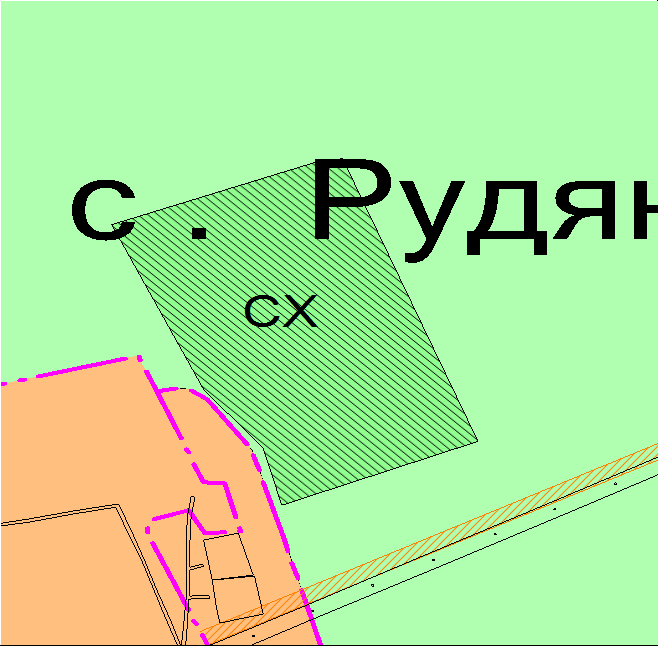 Объявление о созыве сессииКанский районный Совет депутатов сообщает, что очередная сессия состоится 24.09.2020 в 11.00 в актовом зале по адресу: г. Канск, ул. Кайтымская, 160. В повестку включены вопросы:О внесении изменений и дополнений в Устав Канского района Красноярского края,О согласовании перечня имущества, передаваемого безвозмездно из государственной собственности Красноярского края в муниципальную собственность Канского районаи другиеИнформация о проведении подбора граждан, желающих стать опекунами совершеннолетних недееспособных граждан.
Администрация Канского района, в рамках исполнения государственных полномочий по организации и осуществлению деятельности по опеке и попечительству на территории Канского района, в отношении лиц, признанных судом недееспособными или ограниченными в дееспособности, сообщает о проведении подбора и учета граждан, желающих стать опекунами совершеннолетних граждан, признанных судом недееспособными, проживающих на территории Канского района.Гражданин может быть назначен опекуном, только с его согласия. Им может быть назначен совершеннолетний дееспособный гражданин, не имеющий на момент установления опеки судимости за умышленное преступление против жизни или здоровья. При подборе кандидатуры опекуна учитываются его нравственные и иные личные качества, способность к выполнению обязанностей опекуна (состояние здоровья).Желающие оформить опеку в отношении граждан, признанных судом недееспособными, могут получить дополнительную информацию и разъяснения по вопросам опеки по телефону 8(39161) 3-24-71, или в Администрации Канского района по адресу: г. Канск, ул. Ленина, д. 4/1, 2 этаж, кабинетИзвещение о проведении собрания о согласовании местоположения границы земельного участкаКадастровым инженером Тисецкий Александр Юрьевич 663605 Красноярский край, г.Канск, ул. Новая, д.30, AUT-81@mail.ru, тел. 8 (904) 894 88 44 24-13-715, дата выдачи: 15.11.2013 г.(фамилия, имя, отчество, почтовый адрес, адрес электронной почты, контактный телефон, N регистрации в государственном реестре лиц, осуществляющих кадастровую деятельность)выполняются кадастровые работы в отношении земельного участка с кадастровым № 24:18:4301012: ЗУ1,(при наличии)расположенного Российская Федерация, Красноярский край, Канский муниципальный район, сельское поселение Филимоновский сельсовет, с. Филимоново, ул. Линейная, 16, кв. 1, 24:18:4301012(адрес (местоположение), номер кадастрового квартала)Заказчиком кадастровых работ является Лещинская Татьяна Александровна, почтовый адрес: 663620 Красноярский край, Канский район. с. Филимоново, ул. Линейная, д. 16, кв. 1, тел. 89131785617(фамилия, инициалы физического лица или наименование юридического лица, его почтовый адрес и контактный телефон)Собрание по поводу согласования местоположения границы состоится по адресу: 663600, Красноярский край, г. Канск, ул. Урицкого, 4, стр. 5, 2 этаж, офис 3. 12.10.2020 г. в 11:00.С проектом межевого плана земельного участка можно ознакомиться по адресу: 663600, Красноярский край, г. Канск, ул. Урицкого, 4, стр. 5, 2 этаж, офис 3.Требования о проведении согласования местоположения границ земельных участков на местности принимаются с 09.09.2020 г. по 12.10.2020 г., обоснованные возражения о местоположении границ земельных участков после ознакомления с проектом межевого плана принимаются с 09.09.2020 г. по 12.10.2020 г. по адресу: 663600, Красноярский край, г. Канск, ул. Урицкого, 4, стр. 5, 2 этаж, офис 3.Смежные земельные участки, в отношении местоположения границ которых проводится согласование: ЗУ расположенный в К.К. 24:18:4301012 с местоположением относительно ориентира северо - западной границы ЗУ Российская Федерация, Красноярский край, Канский муниципальный район, сельское поселение Филимоновский сельсовет, с. Филимоново, ул. Линейная, 16, кв. 1; ЗУ расположенный в К.К. 24:18:4301012 с местоположением относительно ориентира северо - восточной границы ЗУ Российская Федерация, Красноярский край, Канский муниципальный район, сельское поселение Филимоновский сельсовет, с. Филимоново, ул. Линейная, 16, кв. 1; ЗУ расположенный в К.К. № 24:18:4301012 с местоположением относительно ориентира юго - западной границы ЗУ Российская Федерация, Красноярский край, Канский муниципальный район, сельское поселение Филимоновский сельсовет, с. Филимоново, ул. Линейная, 16, кв. 1(кадастровые номера, адреса или местоположение земельных участков)При проведении согласования местоположения границ при себе необходимо иметь документ, удостоверяющий личность, а также документы о правах на земельный участок (часть 12 статьи 39, часть 2 статьи 40 Федерального закона от 24 июля 2007 г. N 221-ФЗ "О кадастровой деятельности").Извещение о проведении собрания о согласовании местоположения границы земельного участкаКадастровым инженером Тисецкий Александр Юрьевич 663605 Красноярский край, г.Канск, ул. Новая, д.30, AUT-81@mail.ru, тел. 8 (904) 894 88 44 24-13-715, дата выдачи: 15.11.2013 г.(фамилия, имя, отчество, почтовый адрес, адрес электронной почты, контактный телефон, N регистрации в государственном реестре лиц, осуществляющих кадастровую деятельность)выполняются кадастровые работы в отношении земельного участка с кадастровым № 24:18:3501003:67,(при наличии)расположенного Красноярский край, Канский р-н, с Верх-Амонаш, ул Большая, д 4, кв квартира 1, 24:18:3501003(адрес (местоположение), номер кадастрового квартала)Заказчиком кадастровых работ является Шиверновская Александра Викторовна, почтовый адрес: 663633 Красноярский край, Канский р-н, с. Верх-Амонаш, ул. Большая, д 4, кв. 1, тел. 89029523071(фамилия, инициалы физического лица или наименование юридического лица, его почтовый адрес и контактный телефон)Собрание по поводу согласования местоположения границы состоится по адресу: 663600, Красноярский край, г. Канск, ул. Урицкого, 4, стр. 5, 2 этаж, офис 3. 12.10.2020 г. в 11:00.С проектом межевого плана земельного участка можно ознакомиться по адресу: 663600, Красноярский край, г. Канск, ул. Урицкого, 4, стр. 5, 2 этаж, офис 3.Требования о проведении согласования местоположения границ земельных участков на местности принимаются с 09.09.2020 г. по 12.10.2020 г., обоснованные возражения о местоположении границ земельных участков после ознакомления с проектом межевого плана принимаются с 09.09.2020 г. по 12.10.2020 г. по адресу: 663600, Красноярский край, г. Канск, ул. Урицкого, 4, стр. 5, 2 этаж, офис 3.Смежные земельные участки, в отношении местоположения границ, которых проводится согласование: Смежные земельные участки, в отношении местоположения границ, которых проводится согласование: 24:18:3501003:294, адрес: Россия, Красноярский край, Канский район, с. Верх-Амонаш, ул. Большая, д. 2, кв. 224:18:3501003:66, адрес: Красноярский край, р-н. Канский, с. Верх-Амонаш, ул. Большая, д. 4, кв. квартира 2(кадастровые номера, адреса или местоположение земельных участков)При проведении согласования местоположения границ при себе необходимо иметь документ, удостоверяющий личность, а также документы о правах на земельный участок (часть 12 статьи 39, часть 2 статьи 40 Федерального закона от 24 июля 2007 г. N 221-ФЗ "О кадастровой деятельности").Извещение о проведении собрания о согласовании местоположения границы земельного участкаКадастровым инженером Тисецкий Александр Юрьевич 663605 Красноярский край, г.Канск, ул. Новая, д.30, AUT-81@mail.ru, тел. 8 (904) 8948844 24-13-715, дата выдачи: 15.11.2013 г.(фамилия, имя, отчество, почтовый адрес, адрес электронной почты, контактный телефон, N регистрации в государственном реестре лиц, осуществляющих кадастровую деятельность)выполняются кадастровые работы в отношении земельного участка с кадастровым № 24:18:3601006:37(при наличии)расположенного Красноярский край, Канский р-н, с. Георгиевка, ул. Молодежная, д. 16 квартира 2, 24:18:3601006(адрес (местоположение), номер кадастрового квартала)Заказчиком кадастровых работ является Чубакова Татьяна Ивановна, адрес: 663643 Красноярский край, Канский р-н, с. Георгиевка, ул. Молодежная, д. 16, кв. 2. тел. 8(950)4223955(фамилия, инициалы физического лица или наименование юридического лица, его почтовый адрес и контактный телефон)Собрание по поводу согласования местоположения границы состоится по адресу: 663600, Красноярский край, г. Канск, ул. Урицкого, 4, стр. 5, 2 этаж, офис 3. 12.10.2020 г. в 11:00.С проектом межевого плана земельного участка можно ознакомиться по адресу: 663600, Красноярский край, г. Канск, ул. Урицкого, 4, стр. 5, 2 этаж, офис 3.Требования о проведении согласования местоположения границ земельных участков на местности принимаются с 09.09.2020 г. по 12.10.2020 г., обоснованные возражения о местоположении границ земельных участков после ознакомления с проектом межевого плана принимаются с 09.09.2020 г. по 12.10.2020 г. по адресу: 663600, Красноярский край, г. Канск, ул. Урицкого, 4, стр. 5, 2 этаж, офис 3.Смежные земельные участки, в отношении местоположения границ, которых проводится согласование: 24:18:3601006:41, адрес: Россия, Красноярский край, Канский район, село Георгиевка, ул. Молодежная, дом 16, кв.1(кадастровые номера, адреса или местоположение земельных участков)При проведении согласования местоположения границ при себе необходимо иметь документ, удостоверяющий личность, а также документы о правах на земельный участок (часть 12 статьи 39, часть 2 статьи 40 Федерального закона от 24 июля 2007 г. N 221-ФЗ "О кадастровой деятельности").Извещение о проведении собрания о согласовании местоположения границы земельного участкаКадастровым инженером Тисецкий Александр Юрьевич 663605 Красноярский край, г.Канск, ул. Новая, д.30, AUT-81@mail.ru, тел. 8 (904) 894 88 44 24-13-715, дата выдачи: 15.11.2013 г.(фамилия, имя, отчество, почтовый адрес, адрес электронной почты, контактный телефон, N регистрации в государственном реестре лиц, осуществляющих кадастровую деятельность)выполняются кадастровые работы в отношении земельного участка с кадастровым № 24:18:3401011:152,(при наличии)расположенного Россия, Красноярский край, Канский район, с. Бражное, ул. Октябрьская, дом 3, кв. 1, 24:18:3401011(адрес (местоположение), номер кадастрового квартала)Заказчиком кадастровых работ является Исмаилов Владимир Мирзаливич, почтовый адрес: 663624 Красноярский край, Канский район, с. Бражное, ул. Октябрьская, д. 3 кв. 1, тел. 89233579263(фамилия, инициалы физического лица или наименование юридического лица, его почтовый адрес и контактный телефон)Собрание по поводу согласования местоположения границы состоится по адресу: 663600, Красноярский край, г. Канск, ул. Урицкого, 4, стр. 5, 2 этаж, офис 3. 12.10.2020 г. в 11:00.С проектом межевого плана земельного участка можно ознакомиться по адресу: 663600, Красноярский край, г. Канск, ул. Урицкого, 4, стр. 5, 2 этаж, офис 3.Требования о проведении согласования местоположения границ земельных участков на местности принимаются с 09.09.2020 г. по 12.10.2020 г., обоснованные возражения о местоположении границ земельных участков после ознакомления с проектом межевого плана принимаются с 09.09.2020 г. по 12.10.2020 г. по адресу: 663600, Красноярский край, г. Канск, ул. Урицкого, 4, стр. 5, 2 этаж, офис 3.Смежные земельные участки, в отношении местоположения границ, которых проводится согласование: Смежные земельные участки, в отношении местоположения границ, которых проводится согласование: 24:18:3401011:3, адрес: Красноярский край, р-н. Канский, с. Бражное, ул. Октябрьская, д.3 кв.2 (кадастровые номера, адреса или местоположение земельных участков)При проведении согласования местоположения границ при себе необходимо иметь документ, удостоверяющий личность, а также документы о правах на земельный участок (часть 12 статьи 39, часть 2 статьи 40 Федерального закона от 24 июля 2007 г. N 221-ФЗ "О кадастровой деятельности").Извещение о проведении собрания о согласовании местоположения границы земельного участкаКадастровым инженером Тисецкий Александр Юрьевич 663605 Красноярский край, г.Канск, ул. Новая, д.30, AUT-81@mail.ru, тел. 8 (904) 894 88 44 24-13-715, дата выдачи: 15.11.2013 г.(фамилия, имя, отчество, почтовый адрес, адрес электронной почты, контактный телефон, N регистрации в государственном реестре лиц, осуществляющих кадастровую деятельность)выполняются кадастровые работы в отношении земельного участка с кадастровым № 24:18:3401011:315,(при наличии)расположенного Красноярский край, Канский район, с. Бражное, ул. Октябрьская, дом 2 кв. 2, 24:18:3401011(адрес (местоположение), номер кадастрового квартала)Заказчиком кадастровых работ является Кадач Нина Ивановна, почтовый адрес: 663624 Красноярский край, Канский район, с. Бражное, ул. Октябрьская, д. 2 кв. 2, тел. 89131894880(фамилия, инициалы физического лица или наименование юридического лица, его почтовый адрес и контактный телефон)Собрание по поводу согласования местоположения границы состоится по адресу: 663600, Красноярский край, г. Канск, ул. Урицкого, 4, стр. 5, 2 этаж, офис 3. 12.10.2020 г. в 11:00.С проектом межевого плана земельного участка можно ознакомиться по адресу: 663600, Красноярский край, г. Канск, ул. Урицкого, 4, стр. 5, 2 этаж, офис 3.Требования о проведении согласования местоположения границ земельных участков на местности принимаются с 09.09.2020 г. по 12.10.2020 г., обоснованные возражения о местоположении границ земельных участков после ознакомления с проектом межевого плана принимаются с 09.09.2020 г. по 12.10.2020 г. по адресу: 663600, Красноярский край, г. Канск, ул. Урицкого, 4, стр. 5, 2 этаж, офис 3.Смежные земельные участки, в отношении местоположения границ, которых проводится согласование: Смежные земельные участки, в отношении местоположения границ, которых проводится согласование: 24:18:3401011:16, адрес: Россия, Красноярский край, Канский район, с. Бражное, ул. Октябрьская, дом 2 кв. 124:18:3401011:12, адрес: Красноярский край, Канский р-н, с Бражное, ул Октябрьская, д 4/1(кадастровые номера, адреса или местоположение земельных участков)При проведении согласования местоположения границ при себе необходимо иметь документ, удостоверяющий личность, а также документы о правах на земельный участок (часть 12 статьи 39, часть 2 статьи 40 Федерального закона от 24 июля 2007 г. N 221-ФЗ "О кадастровой деятельности").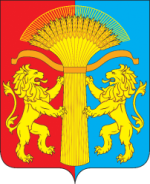 ВЕСТИ КАНСКОГО РАЙОНА ОФИЦИАЛЬНОЕ ПЕЧАТНОЕ ИЗДАНИЕ КАНСКОГО РАЙОНА№ 24
(314)09 сентября2020 г.Приложение №1 к постановлению администрации Канского района Красноярского краяот 31.08.2020 № 341 -пг      Председатель комиссииВ.Н. Котин - Заместитель Главы Канского района по общественно-политической работеЗаместитель председателя комиссииЕ.А.Пономарева - Начальник отдела архитектуры и градостроительства администрации Канского районаСекретарь комиссииН.В. Витман - Инженер МКУ «Управление строительства, ЖКХ и ООПС администрации Канского района»Члены комиссии: Ж.С. Константинова - Глава Рудянского сельсовета (по согласованию)С.А. Орешонкова - заместитель Главы Рудянского сельсовета (по согласованию)С.В Захарова - депутат Совета депутатов Рудянского сельсовета (по согласованию)Е.В. Франтикова - Председатель Совета депутатов Рудянского сельсовета (по согласованию)Приложение №2 к постановлению администрации Канского района Красноярского краяот 31.08.2020 № 341 -пг Приложение №3 к постановлению администрации Канского района Красноярского краяот 31.08.2019 № 341 -пг №п/пНаименованиеХарактеристикаФорма аукционаНачальная цена, руб.1АвтобусПАЗ 32054модель, № двигателя 523400 71003898, VIN X1M3205K070001647, цвет кузова бело-синий, ПТС 52 ММ 877271, год изготовления ТС 2007аукцион с открытой формой подачи предложений о цене85 800,002Автобус для перевозки детейПАЗ 32053-70,модель, № двигателя 523400 81020196, VIN X1M3205CX80008767, цвет кузова желтый, ПТС 52 МР 287794, год изготовления ТС 2008аукцион с открытой формой подачи предложений о цене66 654,003Автобус для перевозки детейПАЗ 32053-70год изготовления ТС 2007, модель, № двигателя 523400 71026510, VIN X1M3205EX70010765, цвет кузова желтый, ПТС 52 МР 272381аукцион с открытой формой подачи предложений о цене66 654,004Автобус для перевозки детейПАЗ 32053-70год изготовления ТС 2008, модель, № двигателя 523400 81019371, VIN X1M3205CX80010974, цвет кузова желтый, ПТС 52 МТ 909615аукцион с открытой формой подачи предложений о цене66 654,005АвтомобильАвтофургон АК-02В, ГАЗ331041 «Волдай»год изготовления ТС 2008, модель, № двигателя Д245 7Е3 418681, VIN X8937311080CM3020, цвет кузова белый, ПТС 53 МТ 011870аукцион с открытой формой подачи предложений о цене193 139,006Автомобиль легковой (прочие)УАЗ31512год изготовления ТС 1995, модель, № двигателя 417800-50100877, VIN XTT315120S0522018, цвет кузова желтый, ПТС 52 КН 663955аукцион с открытой формой подачи предложений о цене60 965,007Автомобиль легковойВАЗ-21061год изготовления ТС 1995, № двигателя 3742117, VIN XTA21061OS3472661, цвет кузова синий, ПТС 63 АМ 329760аукцион с открытой формой подачи предложений о цене16 407,00Фамилия, имя, отчествоГод рожденияПроживают/не проживаютРодственное отношениеN п/пСведения о соответствии/несоответствии жилого помещения нормам/рекомендации по устранению выявленных несоответствийФ.И.О. специалистаДата/подписьФамилия, имя, отчествоГод рожденияПроживают/не проживаютРодственное отношениеN п/пСведения о соответствии/несоответствии жилого помещения нормам/рекомендации по устранению выявленных несоответствийФ.И.О. специалистаДата/подписьПриложение №1 к распоряжениюГлавы Канского районаот 27.08.2019 № 12 - рГПриложение №2 к распоряжению Главы Канского района Красноярского краяот 27.08.2020 № 12 - рГ24 (314)09 сентября 2020 годаНаш адрес: 663600 г. Канск, ул. Ленина,4/1тел.3-21-07Тираж. 200экз.Ответственный за выпускМихалкина О.П.